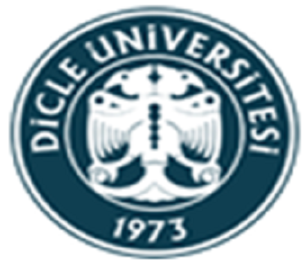 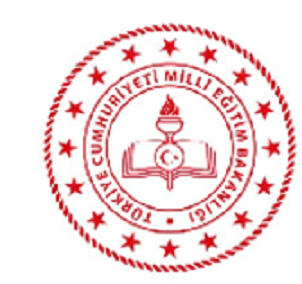 DİYARBAKIR VALİLİĞİ İL MİLLİ EĞİTİM MÜDÜRLÜĞÜ İLEDİCLE ÜNİVERSİTESİARASINDA GENEL, MESLEKİ VE TEKNİK KURSLAR DÜZENLENMESİNE YÖNELİK İŞ BİRLİĞİ PROTOKOLÜAmaç MADDE 1-Bu iş birliği belgesinin amacı Diyarbakır Valiliği İl Milli Eğitim Müdürlüğü ile Dicle Üniversitesi arasında Diyarbakır il genelinde yürütülecek genel, mesleki ve teknik kurslar açarak eğitime katkı sağlamak.Kapsam MADDE 2- Bu iş birliği belgesi: Diyarbakır Valiliği, İl Milli Eğitim Müdürlüğü (Halk Eğitim Merkezi Müdürlükleri) ile Dicle Üniversitesi arasında, Diyarbakır il genelinde yürütülecek genel mesleki ve teknik kurslar ile ilgili planlama, uygulama, program, rehberlik, denetim, sertifika/transkript tanzimi, organizasyon, öğretmen ve usta öğretici ücretlendirilmesi ve görevlendirilmesine ilişkin esas ve usulleri kapsar.Dayanak MADDE 3- - Bu iş birliği belgesi, 14/06/1973 tarihli 1739 sayılı Millî Eğitim Temel Kanunu, 24/03/2016 tarihli ve 6698 sayılı Kişisel Verilerin Korunması Kanunu, 10/07/2018 Tarihli ve 30474 sayılı Resmi Gazete’de yayımlanan 1 sayılı Cumhurbaşkanlığı Teşkilatı Hakkında Kararnamesi, 1/12/2006 tarih ve 2006/11350 sayılı Bakanlar Kurulu Kararı ile kabul edilen ve 16.12.2006 tarih ve 26378 sayılı Resmi Gazete de yayımlanan Millî Eğitim Bakanlığı Yönetici ve Öğretmenlerinin Ders ve Ek Ders Saatlerine İlişkin Karar, 11/04/2018 tarihli ve 30388 sayılı Resmi Gazete’de yayımlanan Millî Eğitim Bakanlığı Yönetici ve Öğretmenlerinin Ders ve Ek Ders Saatlerine İlişkin Karar, 11/04/2018 tarihli ve 30388 sayılı Resmi Gazete’de yayımlanan Milli Eğitim Bakanlığı Hayat Boyu Öğrenme Kurumları Yönetmeliği, Milli Eğitim Bakanlığı Hayat Boyu Öğrenme Genel Müdürlüğünün 6/2/2012 tarihli ve 579 sayılı yazısına dayanılarak hazırlanmıştır. Taraflar MADDE 4- Bu iş birliğinin tarafları, Diyarbakır Valiliği İl Milli Eğitim Müdürlüğü ile Diyarbakır Dicle Üniversitesidir. Tarafların her türlü tebligat ve haberleşme adresleri aşağıdaki gibidir.a) Diyarbakır Valiliği İl/İlçe Milli Eğitim Müdürlüğü Adres		: Şehitlik Mahallesi Mehmet Akif Ersoy Bulvarı Eski Eğitim Fakültesi Kaplan Düğün Salonu Karşısı Şehitlik/Yenişehir/Diyarbakır Telefon      	: 0412 3222163Belgegeçer	: 0412 3222248E-Posta           : diyarbakirmem meb.gov.trb) Diyarbakır Dicle Üniversitesi Adres		: Dicle Üniversitesi Rektörlüğü 21280 Sur/DiyarbakırTelefon	: 0412 241 10 00E-posta	: dicle.edu.trKısaltmalar ve Tanımlar MADDE 5- Bu iş birliği belgesinde geçen; Eğitici: Protokol kapsamında açılacak kurslarda görev alacak, ilgili mevzuattaki şartları taşıyan ve MEB yaygın eğitim kurs programındaki yeterliliğe sahip olan kişiler,e-Yaygın: Hayat boyu Öğrenme Genel Müdürlüğüne bağlı hayat boyu öğrenme kurumları tarafından sürdürülen eğitim faaliyetlerine ilişkin iş ve işlemlerin elektronik ortamda yürütüldüğü ve kayıtlarının tutulduğu sistem, HBÖGM: Milli Eğitim Bakanlığı Hayat Boyu Öğrenme Genel Müdürlüğü,HEM: Halk Eğitim Merkezleri,Katılım Belgesi: Başarı değerlendirmesi yapılmayan, kurumlar tarafından düzenlenen eğitim faaliyetine katılanlara verilen belge,Kurs: Halk Eğitim Merkezi tarafından iş birliği ile açılan, belli bir süresi ve programı olan, katılımcılara öngörülen bilgi, beceri ve yetkinlik kazandıran, doğrudan veya diğer kurum ve kuruluşlarla iş birliği halinde halka açık ve ücretsiz olarak düzenlenen bilim, kültür, sanat, spor, eğitim, teknoloji, medya, dil öğretimi ve meslek edindirme faaliyetleri,Kurs Bitirme Belgesi: Kursları başarıyla tamamlayanlara verilen belge,Kursiyer: Kurslara katılan kişi,MEB: Milli Eğitim Bakanlığı,MEM: İl/İlçe Milli Eğitim Müdürlüğü, DÜ: Dicle Üniversitesi.Yükümlülük MADDE 6- Bu Protokol kapsamında tarafların yükümlülükleri aşağıdaki gibidir. 6.1. İl/İlçe MEM’lerin Yükümlülükleri6.1.1. 	Protokol kapsamında açılacak kurslar ile ilgili her türlü iş ve işlemlerin mevzuata göre yürütülmesini ve denetlenmesini sağlar.6.1.2.	Protokol kapsamında açılacak kurslar, aynı ilin iki ya da daha fazla ilçesinde düzenleniyorsa iş ve işlemlerin il millî eğitim müdürlüklerince, sadece bir ilçede düzenleniyorsa ilçe millî eğitim müdürlüklerince yürütülmesini sağlar.6.1.3. İş birliği kapsamında yürütülen faaliyetlere ilişkin rapor hazırlanarak HEM tarafından ayda bir ilçe MEM’e, üç ayda bir ilçe MEM tarafından il MEM’e gönderilmesini sağlar. Talep edilmesi halinde bu raporları İl MEM HBÖGM’ye gönderir.6.2. HEM'lerin Yükümlülükleri6.2.1. Protokol kapsamında açılacak kurslar ile ilgili her türlü planlama, uygulama ve organizasyonu mevzuatına göre yapar.6.2.2. Kurslara katılımın sağlanmasına yönelik duyuru yapılmasında ve kursiyerlerin ilanında yetkililere yardımcı olur.6.2.3. Protokol kapsamında düzenlenecek kurslarda mevzuata uygun olarak eğitici ücret ve sigorta giderlerini karşılar.6.2.4. Yapılan eğitimlerin belge defterlerini ve modül değerlendirme formlarını merkez bünyesinde muhafaza eder.6.2.5. Kurslarda gözetim, izleme, rehberlik ve denetleme faaliyetlerini yapar.6.2.6. Kursiyerlerin e-Yaygın sistemine kaydını yapar, kursları başarı ile bitiren kursiyerlerin kurs bitirme belgelerini e-Yaygın sisteminden verir.6.2.7. Düzenlenecek kurslar sonunda sınavların mevzuatına uygun yapılmasını sağlar.6.2.8. Protokol kapsamında yürütülen faaliyetlere ilişkin rapor hazırlar ve ayda bir ilçe MEM’e sunar.6.3.9.  Kursiyerlerin e-Yaygın sistemine kaydını yapar, kursları başarı ile bitiren kursiyerlerin kurs bitirme belgelerini e-Yaygın sisteminden verir. Başarı değerlendirmesi yapılmayan kurslara katılan kursiyerlere de katılım belgesi verir.6.3.10. Usta Öğreticiler Halk Eğitimi Merkezi Müdürlüğü tarafından görevlendirilir. 6.3.Dicle Üniversitesinin Yükümlülükleri: 6.3.1. Protokol’ün yürütülmesi için il/ilçe MEM ve HEM ile iş birliği hâlinde çalışır.6.3.2. Açılacak kurslarda eğiticinin puantajını hazırlar ve halk eğitim merkezine gönderir.6.3.3. Kursta uygulamalı eğitim için gerekli olan makine, teçhizat, malzeme, takım ve uygulama araçlarını tüm masraflarını karşılayarak temin eder. 6.3.4. Kurslarda ihtiyaç duyulan ders notları ve eğitim dokümanlarını kursiyer sayısı kadar çoğaltarak kursun açıldığı HEM’e teslim eder. Gerekli görülmesi hâlinde ders notlarını hazırlayıp telif ücretini karşılar.6.3.5. Kursiyerlerin ve eğiticilerin kurs süresince kullanacakları iş elbiselerini temin eder.6.3.6. Kursların alanı ile ilgili her türlü ders araç ve gereçleri, teknik kitap, katalog, sürekli yayın vb. dokümanı ve ihtiyaç duyulan kırtasiye masraflarını karşılamak suretiyle temin eder ve ilgili HEM’e teslim eder.6.3.7. Kurslarda kullanılan HEM’e ait demirbaş, eğitim araç ve gereci ile diğer eşyaların hasar görmesi durumunda, bunların onarımını yaptırır veya aynı özelliklerdeki yenilerini temin ederek HEM’e teslim eder.6.3.8. Kursun HEM’de yapılması durumunda büro ve temizlik hizmetleri için görevlendirilen personelin ücret bordrolarını hazırlar ve çalıştığı güne göre asgari ücret üzerinden öder. 6.3.9. Kurs merkezlerindeki elektrik, su, ısınma ve güvenlik giderlerini karşılar. 6.3.10. Kursiyerlerin eğitim esnasında kullanmaları gereken kişisel koruyucu donanımları temin eder.Çeşitli Hükümler MADDE 7 - Kurslar, il/ilçe MEM’in onay vermesi halinde iş sağlığı ve güvenliği tedbirlerinin alınması şartıyla Dicle Üniversitesi tarafından sağlanan yerlerde de yapılabilir.MADDE 8- Kurslarda, HBÖGM tarafından onaylanan ve e-Yaygın otomasyon sisteminde tanımlı yaygın eğitim kurs programları kullanılır.MADDE 9 – Gerekli görüldüğünde taraflar yazılı mutabakat ile ana Protokol hükümlerine aykırı veya ana Protokol’ün hükümlerini ortadan kaldıran hükümler koymamak şartıyla Protokol’de değişiklik ve Protokol’e ilave yapabilir. Değişiklik ve ilaveler, bu Protokol’ün yapılma usulüne tabidir ve yapıldığı tarih itibarıyla geçerlidir. MADDE 10 – Taraflar, bu Protokol’ün ifası dolayısıyla edinilen ve gizli olduğu diğer taraflara bildirilen bilgileri, ilgililerin yazılı izni olmadan üçüncü kişilere vermemeyi, açıklamamayı, kamuya duyurmamayı ya da bu şekilde sonuçlanacak davranışlardan kaçınmayı taahhüt ederler. İşbu Protokol’ün sona ermesi hâlinde dahi, bu maddede yer alan yükümlülükler devam eder.MADDE 11- Bu Protokol 1 (Bir) yıl geçerli olup süre bitiminde kendiliğinden sona erer. İl/İlçe MEM gerekli gördüğü takdirde Protokol’ü tek taraflı fesih hakkını kullanır. Süre bitiminde veya fesih hâlinde, devam eden faaliyetler ve kursların tamamlanması sağlanır. Protokol süresinin bitiminde veya fesih hâlinde, Dicle Üniversitesi tarafından uygulama sürecinde yapılan harcamalardan ve uğranılan maddi zararlardan İl/ilçe MEM sorumlu tutulamaz ve bu sebeple yasal yollara başvurulamaz.MADDE 12 – Protokol kapsamındaki çalışmalar Diyarbakır ili ve ilçelerinde gerçekleştirilir. MADDE 13 – Protokol kapsamındaki faaliyetlere katılan kişilerden ve kursiyerlerden hiçbir ad altında ücret alınmaz. MADDE 14 - Dicle Üniversitesi, Protokol kapsamında gerçekleştirilecek faaliyetlerden gelir elde edemez.MADDE 15- Dicle Üniversitesi, Protokol’de yer alan yükümlülüklerini ve yetkilerini hiçbir ad altında başka bir gerçek ya da tüzel kişiye devredemez.MADDE 16- Protokol kapsamında yapılacak tüm faaliyetlerin tanıtımı için bastırılacak afiş, broşür, görsel ve/veya işitsel yayın ve ilanlarla birlikte faaliyetlerde kullanılacak materyaller il/ilçe MEM onayı ile hazırlanır. Tanıtım faaliyetleri, il/ilçe MEM onayı ile yürütülür. MEB ve Dicle Üniversitesi logoları yalnızca Protokol kapsamındaki faaliyetler için hazırlanacak materyallerde, karşılıklı izin alınarak kullanılabilir. MADDE 17- Protokol’de yer almayan hususlar, öncelikle ilgili mevzuata göre, ilgili mevzuatta hüküm bulunmaması durumunda ise taraflar arasında iyi niyet, karşılıklı anlayış ve uzlaşma kuralları çerçevesinde çözümlenir. MADDE 18 – Protokol’ün uygulanmasında ortaya çıkacak ihtilafların çözümünde Diyarbakır mahkemeleri ve icra daireleri yetkilidir.Yürütme ve YürürlükMADDE 19–Bu Protokol hükümlerinin yürütülmesinde, İl/İlçe MEM ve Dicle Üniversitesi yetkili ve sorumlu olup bu Protokol imzalandığı tarihte yürürlüğe girer.İşbu Protokol, 19 (on dokuz) madde ve 6 (altı) sayfadan ibaret olup 2 (iki) nüsha olarak düzenlenmiş ve …/…/2021 tarihinde imzalanmıştır.    Dicle Üniversitesi Rektörü        			        Diyarbakır İl Millî Eğitim MüdürüT.C.DİYARBAKIR VALİLİĞİ İL MİLLİ EĞİTİM MÜDÜRLÜĞÜİLEDİCLE ÜNİVERSİTESİ ARASINDAGENEL, MESLEKİ VE TEKNİK KURSLAR DÜZENLENMESİNE İLİŞKİNİŞ BİRLİĞİ PROTOKOLÜ                                         EYLÜL 2023Prof. Dr. Mehmet KARAKOÇ                        Murat KÜÇÜKALİ 